ОПИСАНИЕ МЕСТОПОЛОЖЕНИЯПУБЛИЧНОГО СЕРВИТУТА: ЛИНЕЙНОЕ СООРУЖЕНИЕ - ВЛ-10 кВ № 5 ПС "ДЕТЧИНО", РАСПОЛОЖЕННОГО: КАЛУЖСКАЯ ОБЛАСТЬ, МАЛОЯРОСЛАВЕЦКИЙ РАЙОНПлан границ1	2	40:13:180401:440:13:000000:780(1)40:13:180401:3840:13:000000:103/40:13:160704:13333	4	3540:13:000000:780(2)40:13:000000:780(3)3326	40:13:180401:9640:13:180401:10240:13:180401:9740:13:000000:780(4)40:13:000000:780(5)40:13:000000:780(6)40:13:180401:9440:13:180401:10140:13:180401:10340:13:180401:10040:13:180401:9840:13:180401:9540:13:180414:3940:13:000000:780(7)40:13:000000:780(8)40:13:180407:13840:13:180407:165(1)40:13:180407:16240:13:180407:13540:13:180409:217240:13:180401:2140:13:180407:2940:13:180407:3040:13:180407:13140:13:180407:13640:13:180407:13340:13:180407:15840:13:180407:14240:13:180407:16740:13:180407:154(2) 32840:13:180407:165(2)40:13:180407:14140:13:180407:161 327331330	7329	891040:13:180407:4340:13:180407:3140:13:180208:7540:13:000000:1430(10)40:13:180407:13940:13:180104:104340:13:180407:16340:13:180407:13440:13:180407:13040:13:180407:13740:13:180407:145	1140:13:180407:13240:13:180407:15340:13:180407:15140:13:180407:14740:13:180407:15240:13:180407:15030	40:13:180407:146326325	12171840:13:180407:15940:13:180407:14340:13:180407:16640:13:180407:14040:13:180407:3071932213 141640:13:180407:14440:13:180407:165(3)15 40:13:000000:780(19)40:13:000000:780(18)40:13:000000:780(17)2040:13:000000:876(2)40:13:000000:872(8)40:13:000000:780(16)40:13:000000:780(15)40:13:180407:154(5)40:13:000000:1430(12)40:13:160704:283(2)40:13:180413:3940:13:000000:780(13)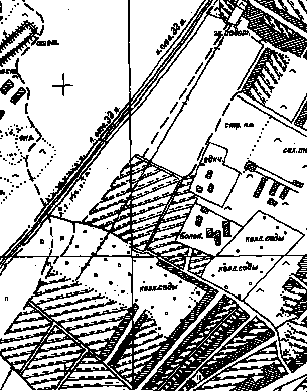 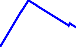 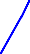 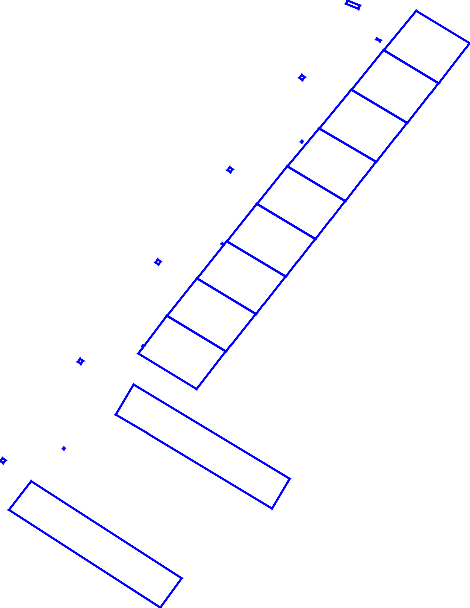 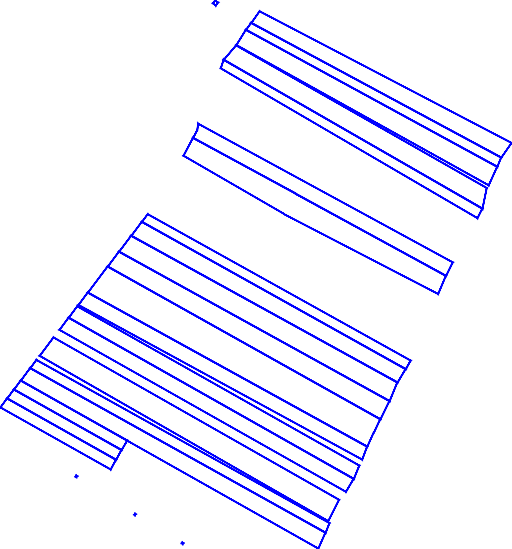 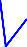 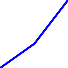 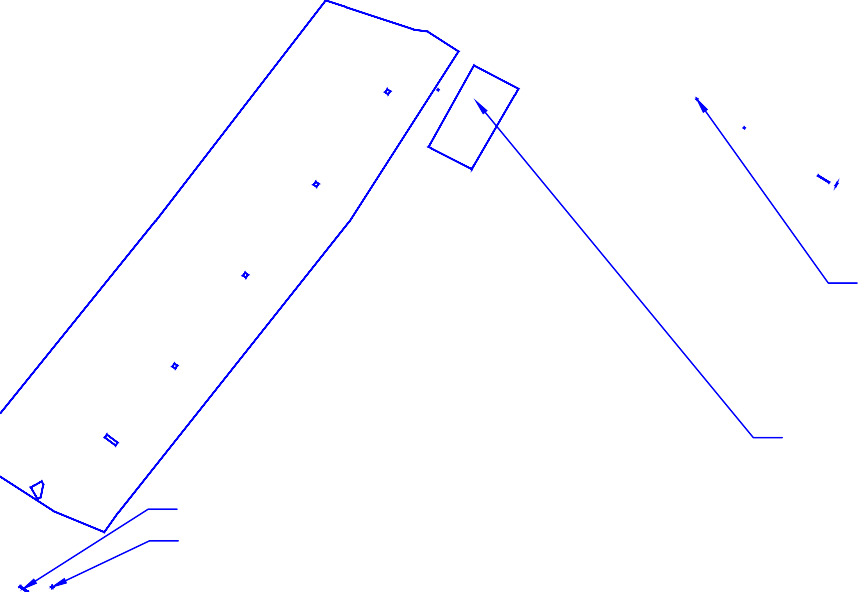 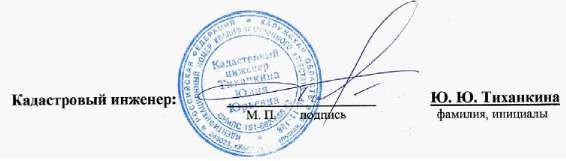 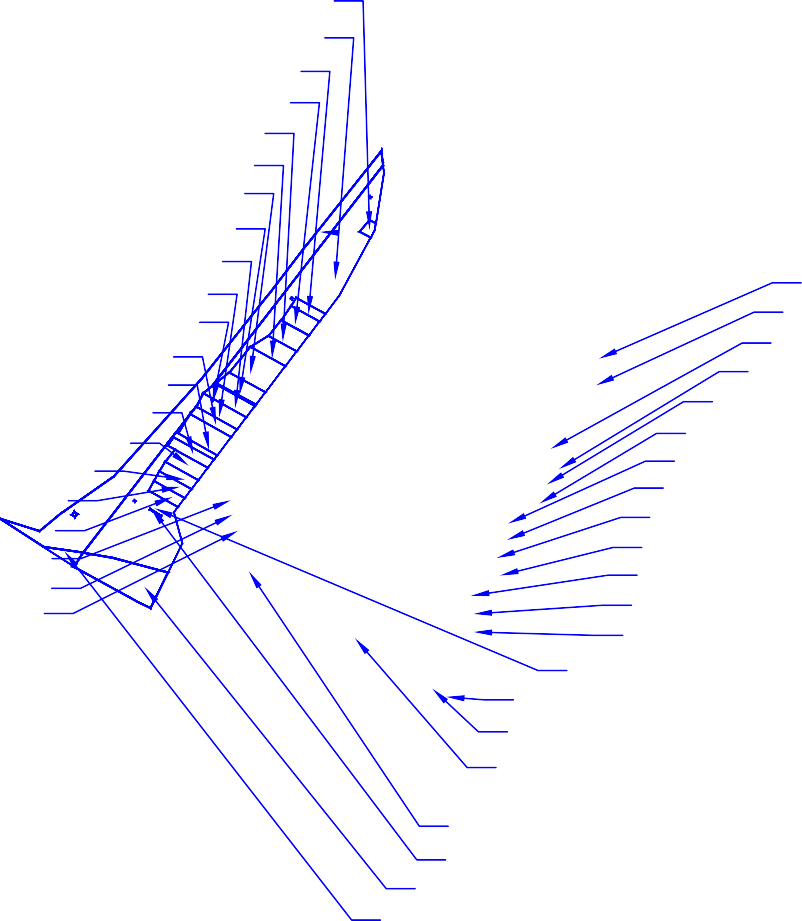 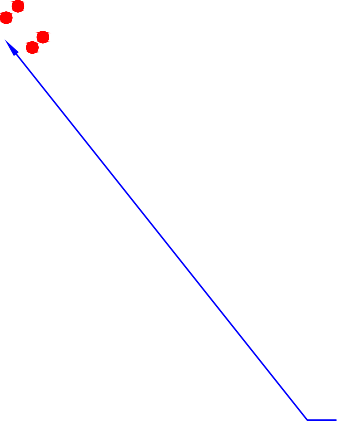 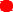 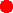 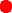 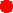 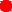 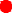 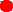 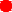 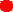 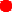 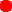 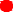 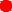 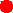 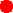 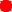 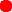 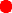 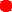 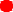 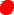 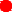 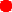 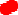 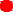 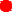 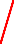 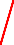 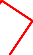 Условные обозначения:- граница публичного сервитута: Линейное сооружение - ВЛ-10 кВ № 5 ПС "Детчино"10 - обозначение характерной точки границы- границы земельного участка, которые установлены в соответствии с законодательством40:13:160704:282 - обозначение земельного участка, границы которого установлены в соответствии с законодательствомМасштаб 1:2 000ОПИСАНИЕ МЕСТОПОЛОЖЕНИЯПУБЛИЧНОГО СЕРВИТУТА: ЛИНЕЙНОЕ СООРУЖЕНИЕ - ВЛ-10 кВ № 5 ПС "ДЕТЧИНО", РАСПОЛОЖЕННОГО: КАЛУЖСКАЯ ОБЛАСТЬ, МАЛОЯРОСЛАВЕЦКИЙ РАЙОНПлан границ40:13:000000:872(9)40:13:000000:876(3)40:13:000000:876(4)40:13:000000:872(10)3212140:13:160704:27640:13:000000:872(11)40:13:160704:1123193202223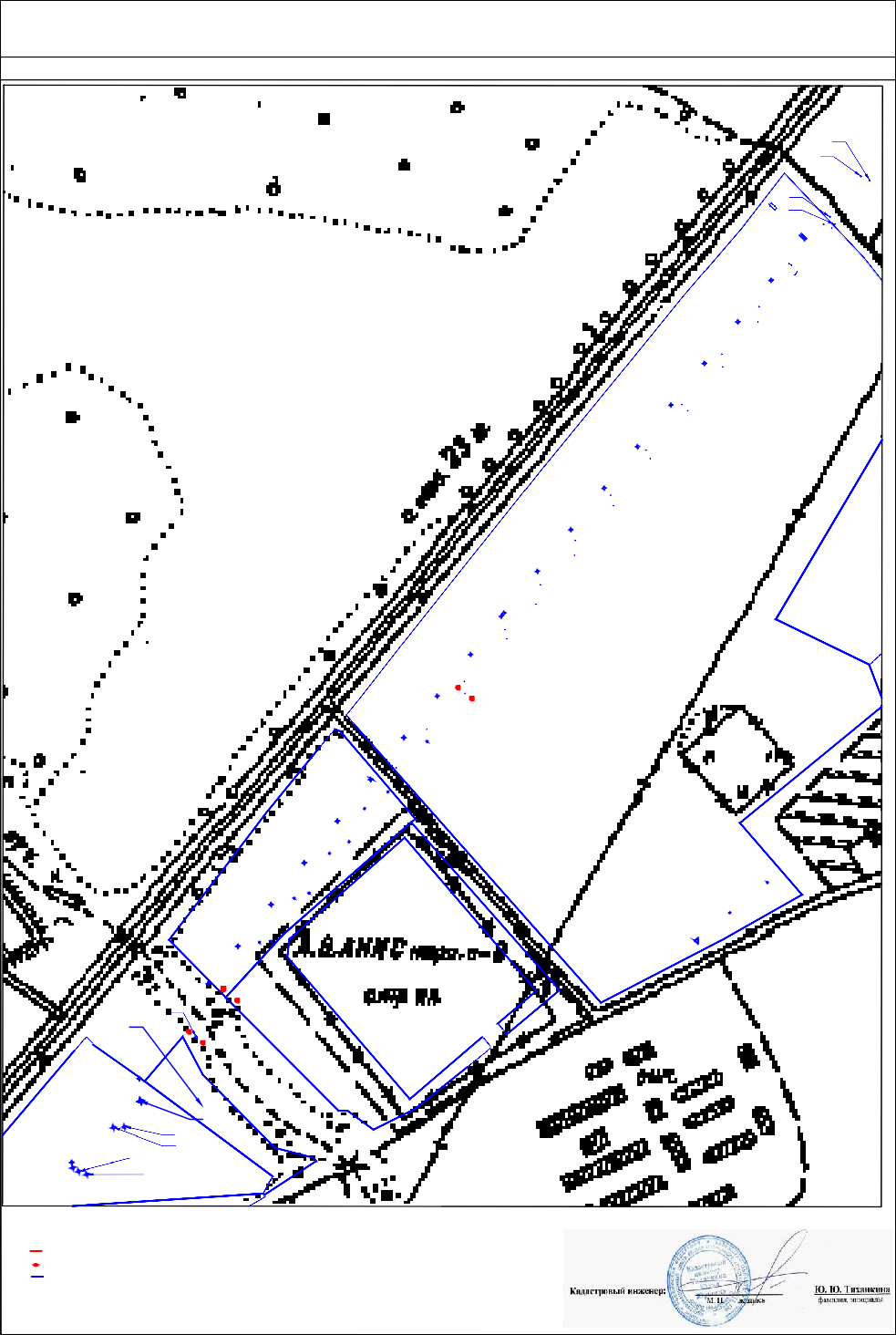 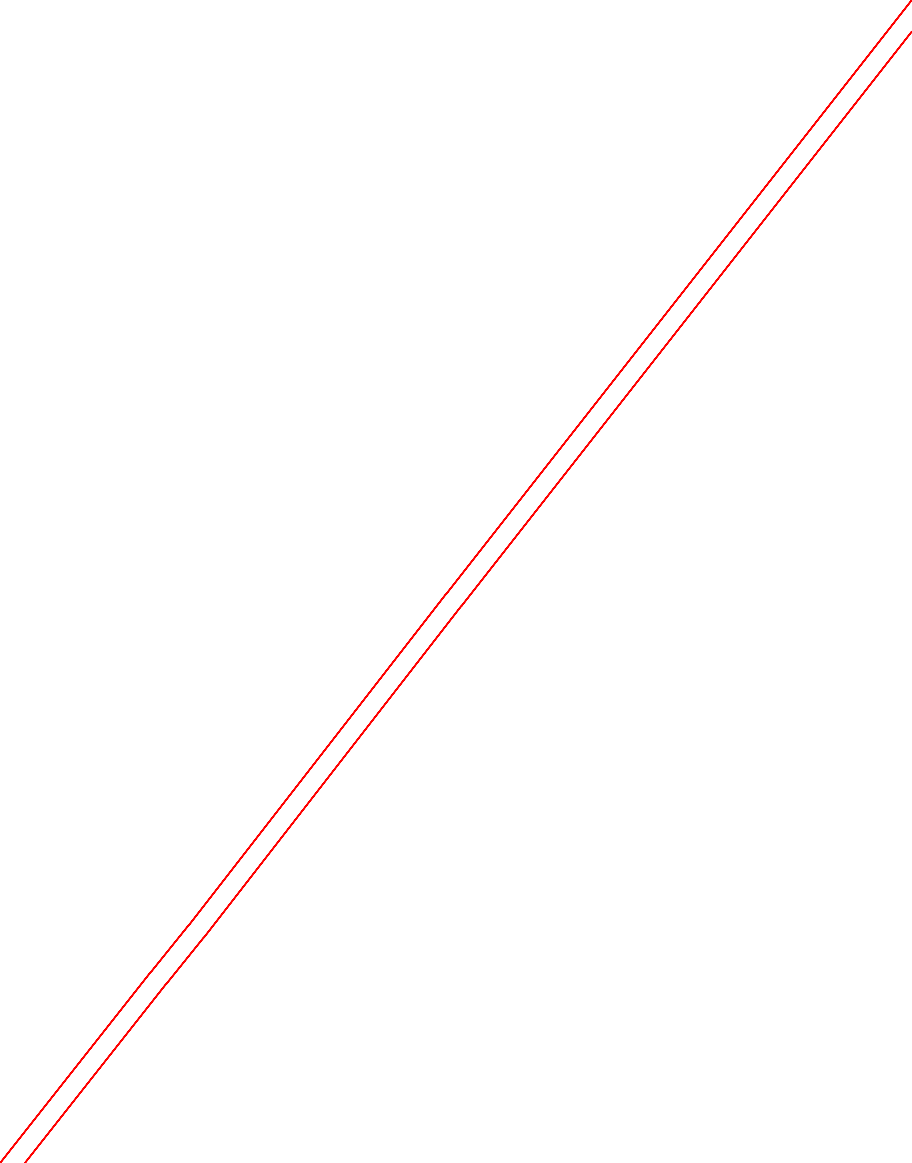 40:13:000000:876(5)40:13:000000:872(12)40:13:000000:876(6)40:13:000000:876(7)40:13:000000:872(13)Масштаб 1:2 000Условные обозначения:- граница публичного сервитута: Линейное сооружение - ВЛ-10 кВ № 5 ПС "Детчино"22 - обозначение характерной точки границы- границы земельного участка, которые установлены в соответствии с законодательством40:13:160704:223 - обозначение земельного участка, границы которого установлены в соответствии с законодательствомОПИСАНИЕ МЕСТОПОЛОЖЕНИЯПУБЛИЧНОГО СЕРВИТУТА: ЛИНЕЙНОЕ СООРУЖЕНИЕ - ВЛ-10 кВ № 5 ПС "ДЕТЧИНО", РАСПОЛОЖЕННОГО: КАЛУЖСКАЯ ОБЛАСТЬ, МАЛОЯРОСЛАВЕЦКИЙ РАЙОН40:13:000000:876(8)40:13:000000:872(14)40:13:000000:876(9)40:13:000000:872(15)40:13:000000:876(10)40:13:000000:876(11)40:13:000000:872(16)40:13:000000:876(12)40:13:000000:876(13)40:13:000000:872(17)40:13:000000:876(14)40:13:000000:872(18)40:13:000000:876(15)40:13:000000:876(16)40:13:000000:872(20)40:13:000000:872(19)3182440:13:000000:876(17)40:13:000000:872(21)40:13:000000:872(22)40:13:000000:872(23)40:13:000000:876(18)40:13:000000:872(24)3163172536353740:13:160705:1179(5)40:13:160705:127840:13:160705:5540:13:160705:1126	40:13:160705:1179(6)40:13:160705:118040:13:160705:118240:13:160705:118140:13:160705:116940:13:160705:831540:13:000000:876(19)38	40:13:000000:872(25)40:13:000000:876(20)40:13:160705:1389273440:13:160704:9631440:13:000000:872(26) 40:13:160705:1351	2840:13:160705:1179(7)	3340:13:000000:872(27)	2939	40:13:000000:876(21)40:13:160705:1352	3040:13:160705:1179(8)	313134040:13:000000:872(28)40:13:000000:876(22)40:13:000000:872(29)40:13:000000:876(23)40:13:000000:872(30)40:13:000000:876(24)40:13:160705:1179(9)	3240:13:160705:1379(6)40:13:160705:1179(10)40:13:160705:1178311493124240:13:000000:872(31)40:13:000000:876(25)41	40:13:000000:872(32)40:13:000000:876(26)40:13:000000:872(1)309310485043 40:13:000000:876(27)40:13:000000:872(33)40:13:160705:1179(2)40:13:160705:116651	47464540:13:160705:1179(3)40:13:160705:1179(4)4430840:13:160705:1179(1)40:13:160705:118340:13:000000:872(148)40:13:000000:876(28)40:13:000000:872(34)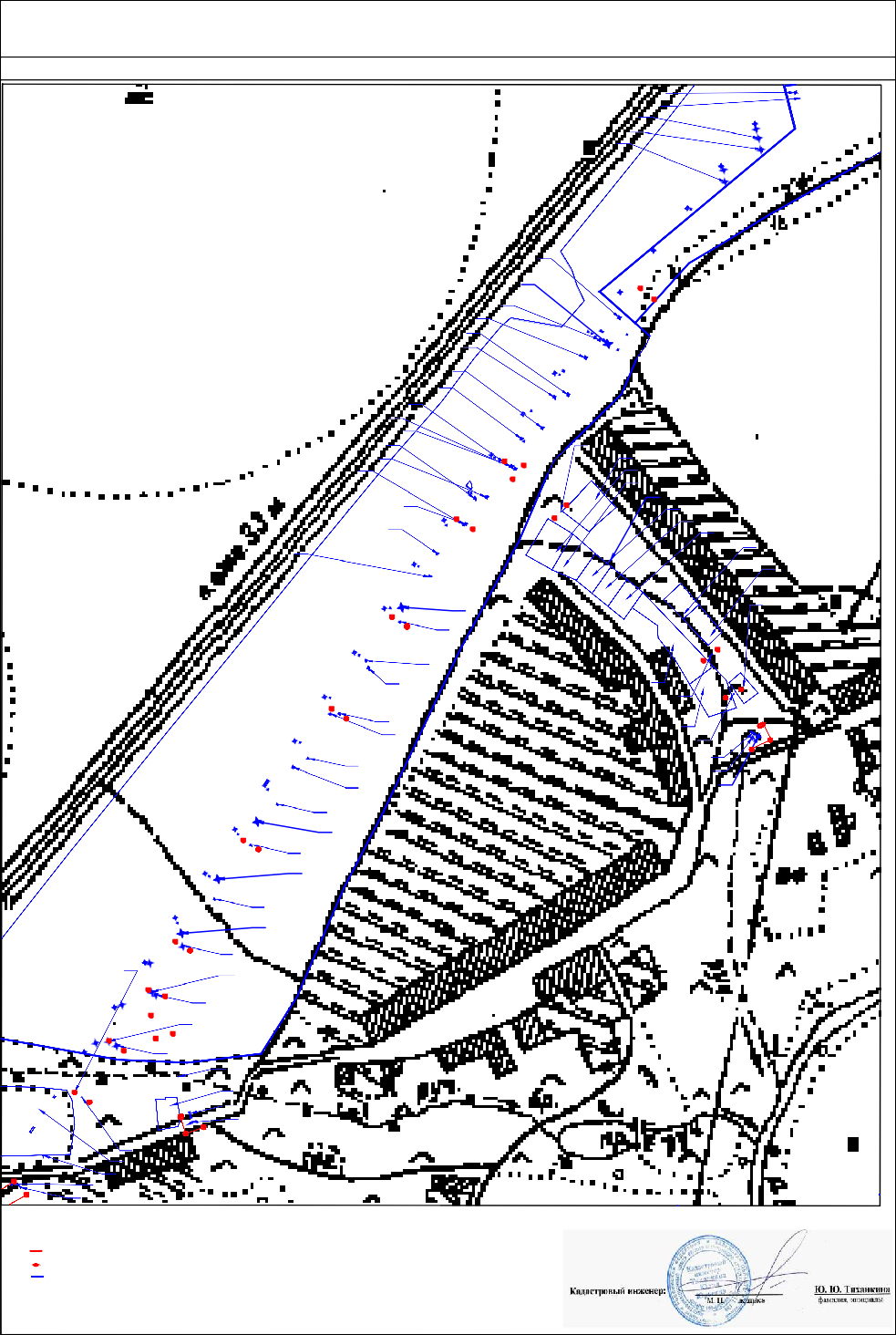 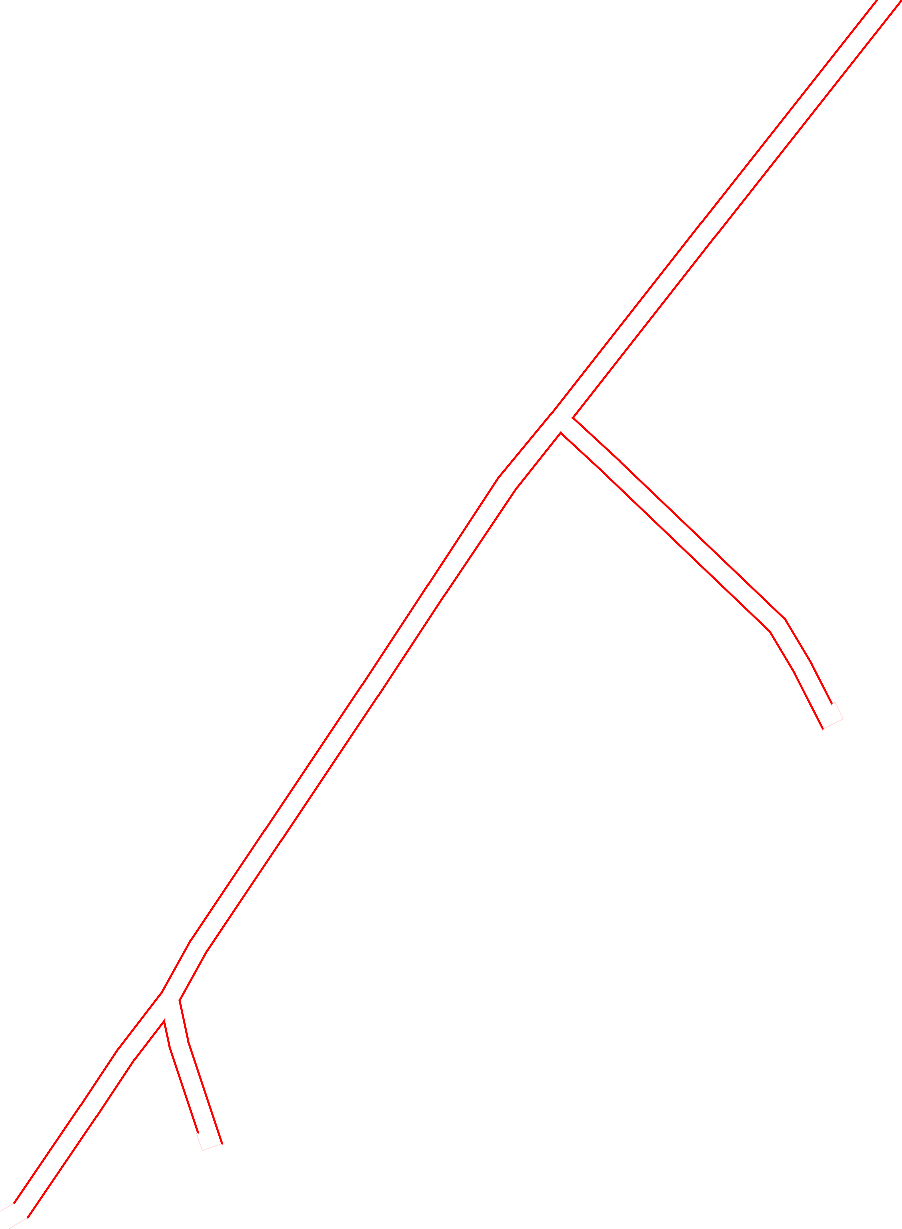 Условные обозначения:- граница публичного сервитута: Линейное сооружение - ВЛ-10 кВ № 5 ПС "Детчино"41 - обозначение характерной точки границы- границы земельного участка, которые установлены в соответствии с законодательством40:13:160704:226 - обозначение земельного участка, границы которого установлены в соответствии с законодательствомМасштаб 1:2 000ОПИСАНИЕ МЕСТОПОЛОЖЕНИЯПУБЛИЧНОГО СЕРВИТУТА: ЛИНЕЙНОЕ СООРУЖЕНИЕ - ВЛ-10 кВ № 5 ПС "ДЕТЧИНО", РАСПОЛОЖЕННОГО: КАЛУЖСКАЯ ОБЛАСТЬ, МАЛОЯРОСЛАВЕЦКИЙ РАЙОНПлан границ40:13:000000:872(37)305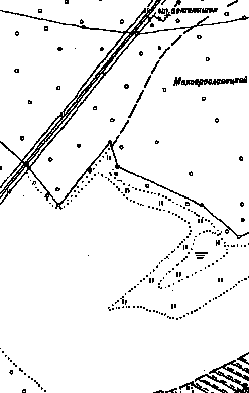 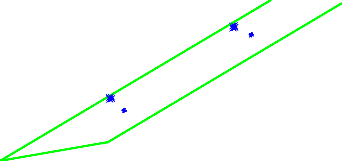 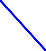 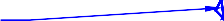 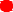 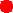 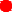 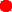 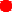 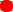 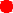 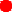 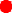 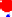 40:13:000000:872(38)40:13:160803:18Масштаб 1:2 000Условные обозначения:- граница публичного сервитута: Линейное сооружение - ВЛ-10 кВ № 5 ПС "Детчино"57 - обозначение характерной точки границы- границы земельного участка, которые установлены в соответствии с законодательством40:13:160803:18 - обозначение земельного участка, границы которого установлены в соответствии с законодательствомОПИСАНИЕ МЕСТОПОЛОЖЕНИЯПУБЛИЧНОГО СЕРВИТУТА: ЛИНЕЙНОЕ СООРУЖЕНИЕ - ВЛ-10 кВ № 5 ПС "ДЕТЧИНО", РАСПОЛОЖЕННОГО: КАЛУЖСКАЯ ОБЛАСТЬ, МАЛОЯРОСЛАВЕЦКИЙ РАЙОНПлан границ40:13:160803:1840:13:160804:1125(4)40:13:160804:112040:13:160804:1078(1)40:13:160804:1125(1)40:13:160804:1125(7)40:13:160804:1077(1)40:13:160804:1078(2)30240:13:160804:3258	40:13:160804:1077(2)40:13:000000:872(149)40:13:160807:7301596030040:13:170103:109(1)40:13:170103:2640:13:170101:19240:13:170103:7840:13:170103:66129940:13:170103:109(2)40:13:170103:9440:13:170103:109(3)40:13:170103:540:13:170103:1426229840:13:170103:109(6)666540:13:170104:740:13:170103:109(5)40:13:170103:17740:13:170103:109(4)40:13:170103:110(4)40:13:170103:96 29740:13:170103:29663   64296295 29429340:13:170103:109(7)67	40:13:170103:29740:13:170103:109(8)40:13:170103:8640:13:170103:109(9)40:13:170103:8740:13:170103:155(5)29240:13:170103:1968 40:13:170103:109(10)40:13:170105:1440:13:170103:18240:13:000000:876(140)29129040:13:000000:876(141)69 40:13:000000:872(150)70	40:13:000000:872(151)40:13:000000:876(62)40:13:000000:876(63)28940:13:000000:872(39)40:13:000000:872(40)7140:13:000000:872(41)40:13:170105:240:13:000000:876(64)28872 40:13:000000:872(42)40:13:000000:872(43)40:13:000000:872(44)287	73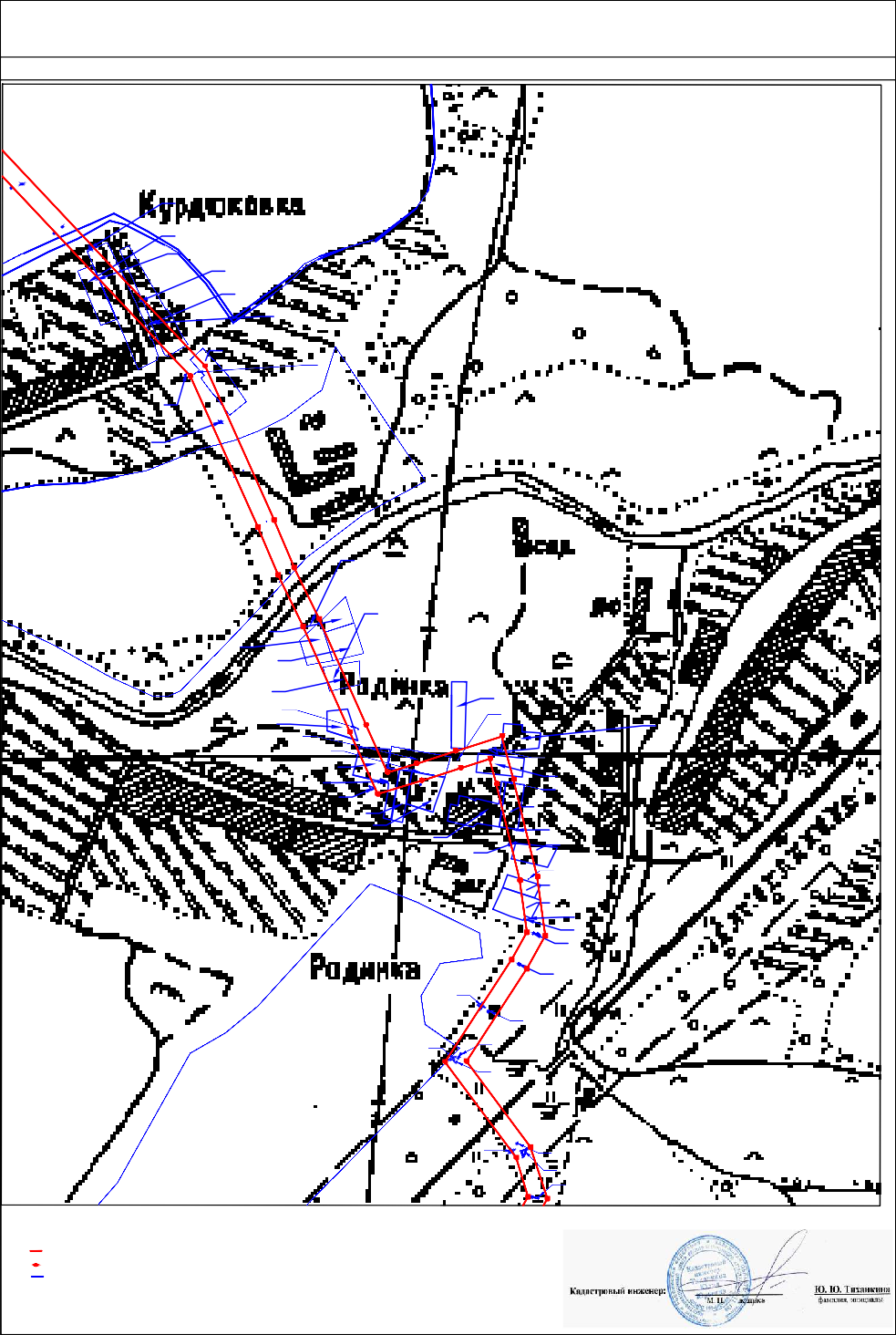 Масштаб 1:2 000Условные обозначения:- граница публичного сервитута: Линейное сооружение - ВЛ-10 кВ № 5 ПС "Детчино"72 - обозначение характерной точки границы- границы земельного участка, которые установлены в соответствии с законодательством40:13:170105:2 - обозначение земельного участка, границы которого установлены в соответствии с законодательствомОПИСАНИЕ МЕСТОПОЛОЖЕНИЯ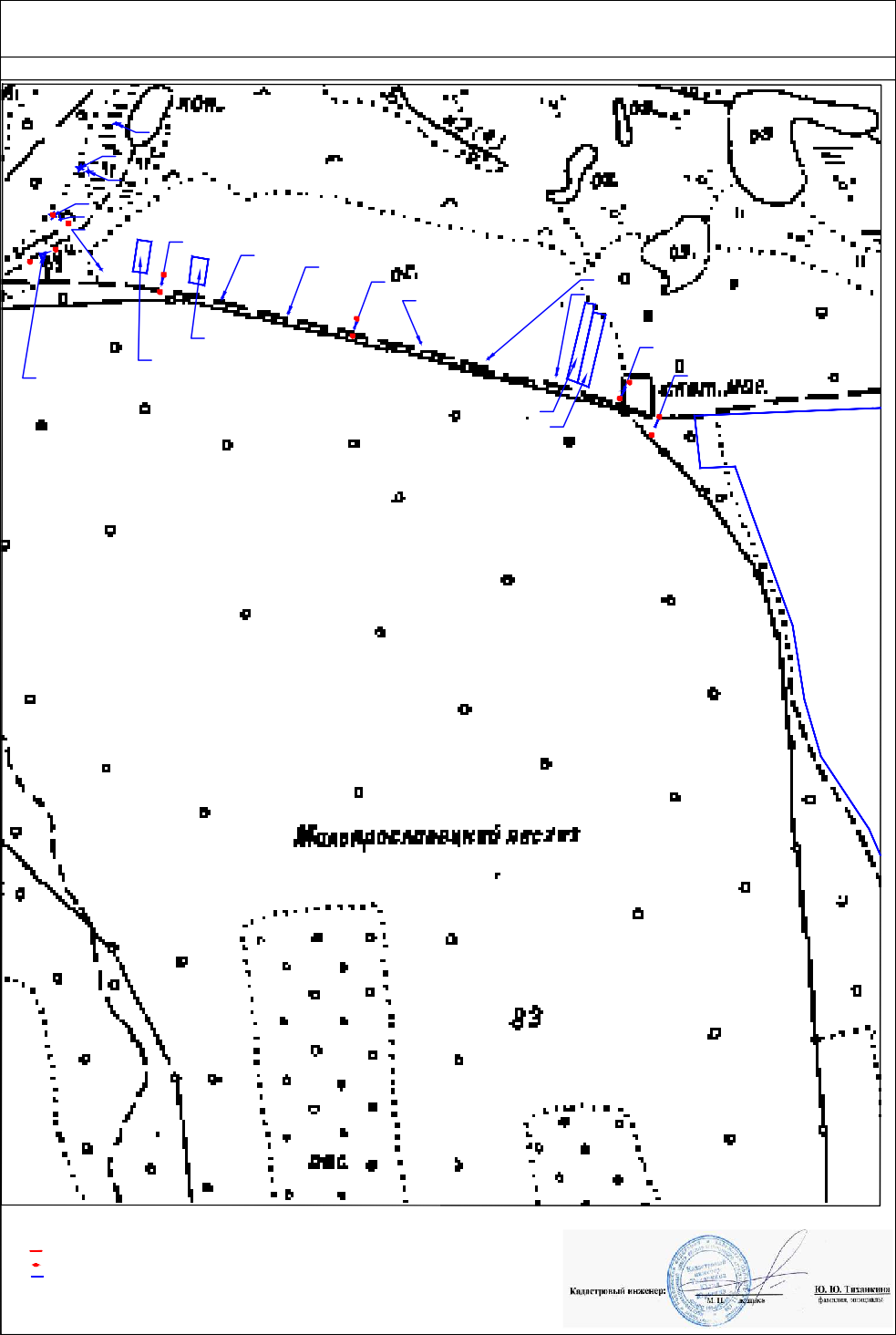 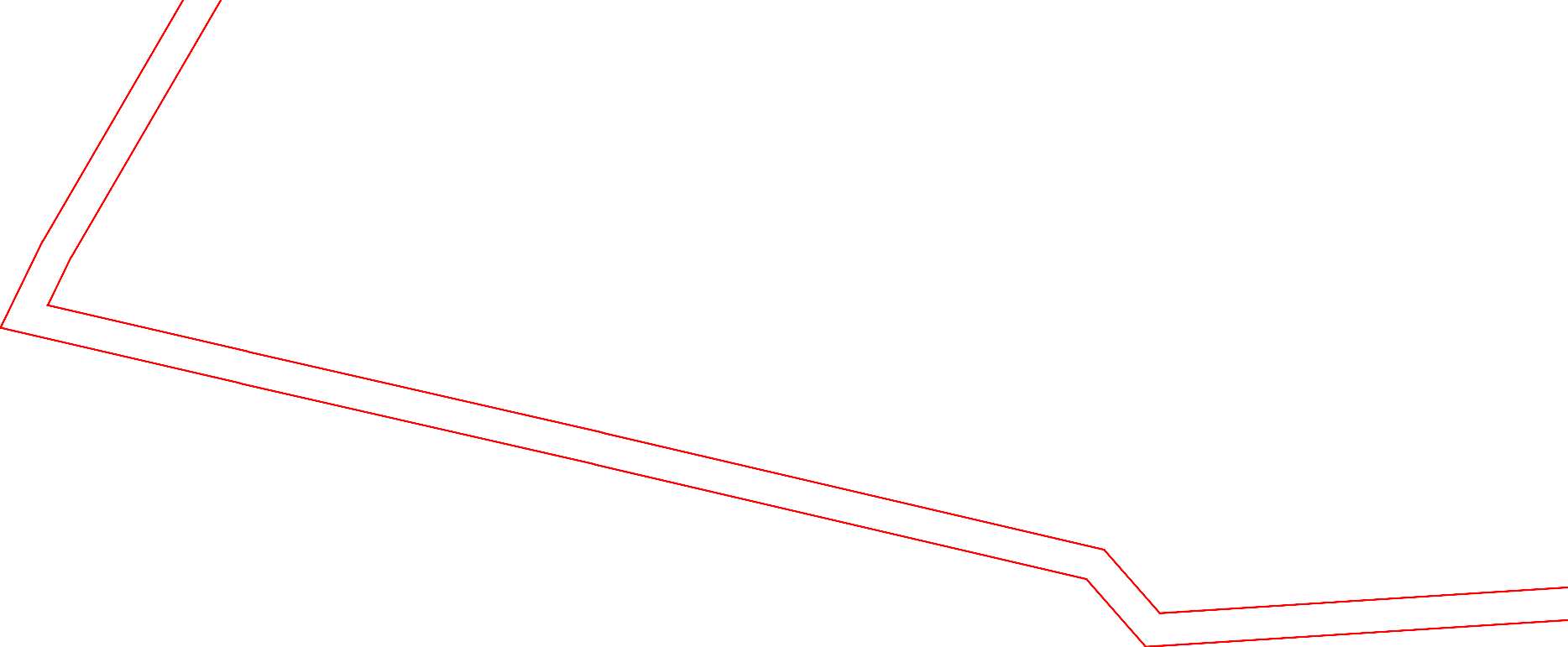 ПУБЛИЧНОГО СЕРВИТУТА: ЛИНЕЙНОЕ СООРУЖЕНИЕ - ВЛ-10 кВ № 5 ПС "ДЕТЧИНО", РАСПОЛОЖЕННОГО: КАЛУЖСКАЯ ОБЛАСТЬ, МАЛОЯРОСЛАВЕЦКИЙ РАЙОНПлан границ28528140:13:170210:140:13-7.152Масштаб 1:2 000Условные обозначения:- граница публичного сервитута: Линейное сооружение - ВЛ-10 кВ № 5 ПС "Детчино"77 - обозначение характерной точки границы- границы земельного участка, которые установлены в соответствии с законодательством40:13:170203:10 - обозначение земельного участка, границы которого установлены в соответствии с законодательствомОПИСАНИЕ МЕСТОПОЛОЖЕНИЯПУБЛИЧНОГО СЕРВИТУТА: ЛИНЕЙНОЕ СООРУЖЕНИЕ - ВЛ-10 кВ № 5 ПС "ДЕТЧИНО", РАСПОЛОЖЕННОГО: КАЛУЖСКАЯ ОБЛАСТЬ, МАЛОЯРОСЛАВЕЦКИЙ РАЙОНПлан границ40:13:000000:872(96)40:13:000000:1236(8)40:13:000000:872(95)40:13:170206:140:13:000000:872(59)40:13:000000:872(58)40:13:000000:872(57)40:13:000000:872(56)40:13:000000:872(55)40:13:000000:872(94)40:13:000000:872(60)83	10240:13:000000:872(54)40:13:000000:872(53)80812798227827727610340:13:000000:872(61)40:13:000000:872(62)40:13:000000:872(63)40:13:000000:872(64)28027540:13:000000:872(65)10427427310510640:13:000000:872(66)40:13:170210:140:13:000000:872(67)40:13:000000:872(68)27210740:13:170206:1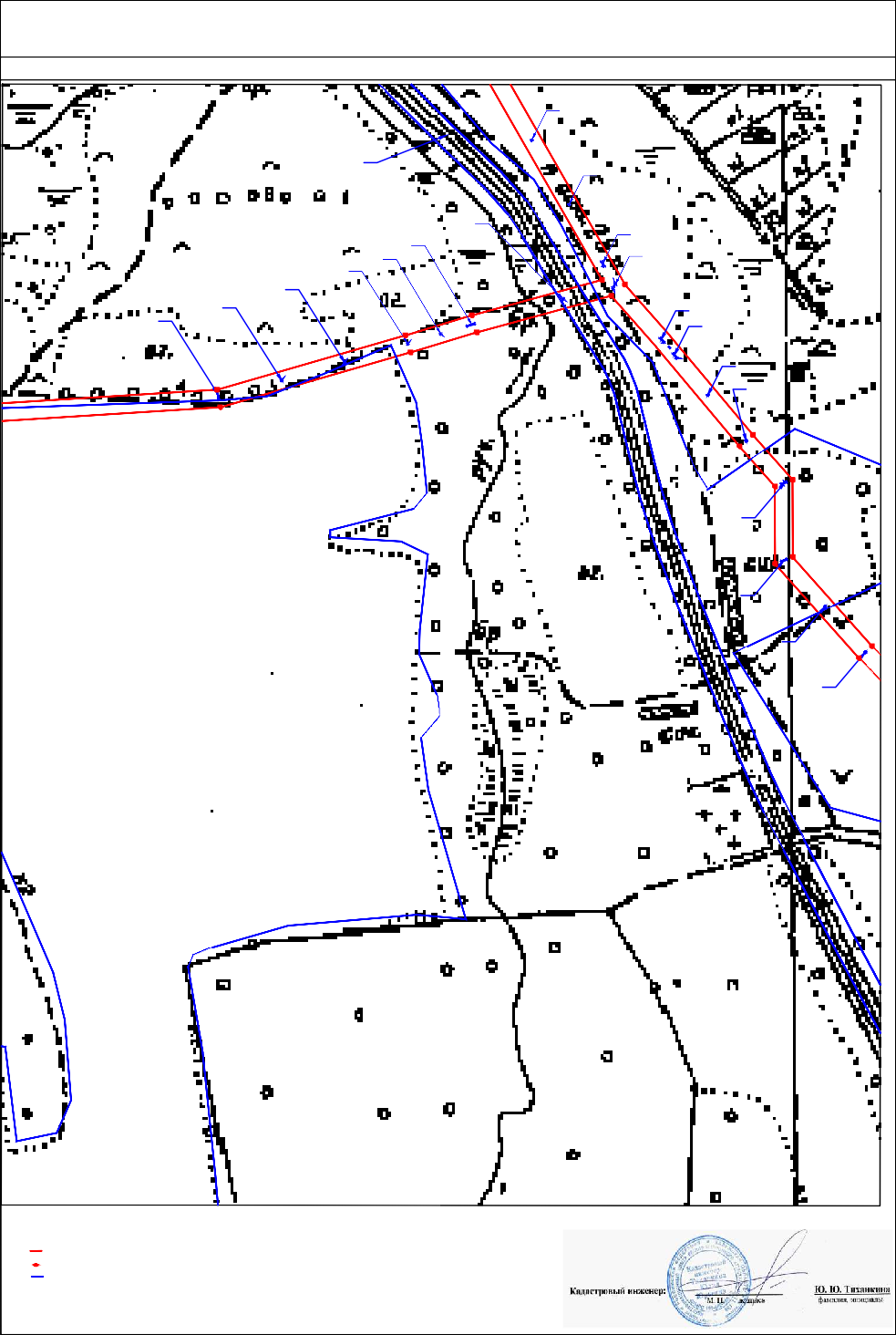 40:13:17021040:13-7.16440:13:170210:1Масштаб 1:2 000Условные обозначения:- граница публичного сервитута: Линейное сооружение - ВЛ-10 кВ № 5 ПС "Детчино"80 - обозначение характерной точки границы- границы земельного участка, которые установлены в соответствии с законодательством40:13:170210:1 - обозначение земельного участка, границы которого установлены в соответствии с законодательствомОПИСАНИЕ МЕСТОПОЛОЖЕНИЯПУБЛИЧНОГО СЕРВИТУТА: ЛИНЕЙНОЕ СООРУЖЕНИЕ - ВЛ-10 кВ № 5 ПС "ДЕТЧИНО", РАСПОЛОЖЕННОГО: КАЛУЖСКАЯ ОБЛАСТЬ, МАЛОЯРОСЛАВЕЦКИЙ РАЙОНПлан границ40:13:170206:292	9391	9440:13:170206:16	909540:13:000000:872(104)40:13:170203:2140:13:170203:1940:13:000000:872(100)	888996	40:13:000000:872(103)40:13:000000:872(102)40:13:000000:872(101)40:13:000000:872(156)40:13:170205:53440:13:000000:872(155)8740:13:170201:89	989740:13:170205:18840:13:170203:14	8640:13:000000:872(154)40:13:000000:872(99)40:13:000000:872(98)99100858410140:13:170206:1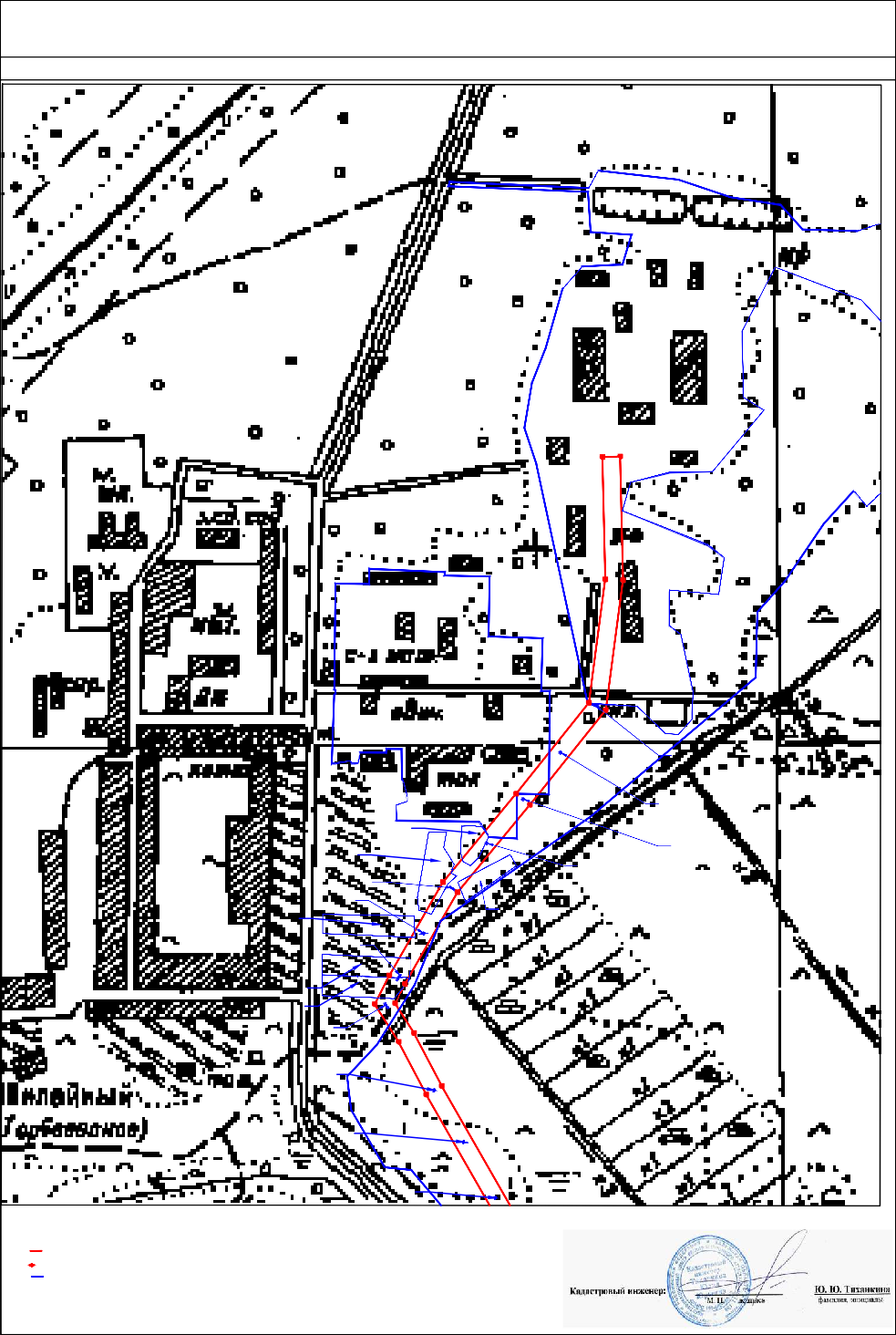 40:13:000000:872(97)Масштаб 1:2 000Условные обозначения:- граница публичного сервитута: Линейное сооружение - ВЛ-10 кВ № 5 ПС "Детчино"100 - обозначение характерной точки границы- границы земельного участка, которые установлены в соответствии с законодательством40:13:170206:16 - обозначение земельного участка, границы которого установлены в соответствии с законодательствомОПИСАНИЕ МЕСТОПОЛОЖЕНИЯПУБЛИЧНОГО СЕРВИТУТА: ЛИНЕЙНОЕ СООРУЖЕНИЕ - ВЛ-10 кВ № 5 ПС "ДЕТЧИНО", РАСПОЛОЖЕННОГО: КАЛУЖСКАЯ ОБЛАСТЬ, МАЛОЯРОСЛАВЕЦКИЙ РАЙОНПлан границ40:13:170206:140:13:000000:872(69)40:13:000000:872(70)40:13:000000:872(71)27110840:13:000000:872(72)40:13:000000:872(73)27010926911011126840:13:000000:1391(2)40:13:000000:763(1)40:13:170208:1040:13:000000:763(2)40:13:000000:763(3)112 40:13:170207:82673040:13:170207:27840:13:170207:12840:13:170207:2640:13:170207:2740:13:170207:3340:13:170207:2840:13:170207:2940:13:000000:763(6)40:13:170207:3140:13:170207:5540:13:000000:763(7)40:13:170207:6240:13:170207:27226611340:13:170207:211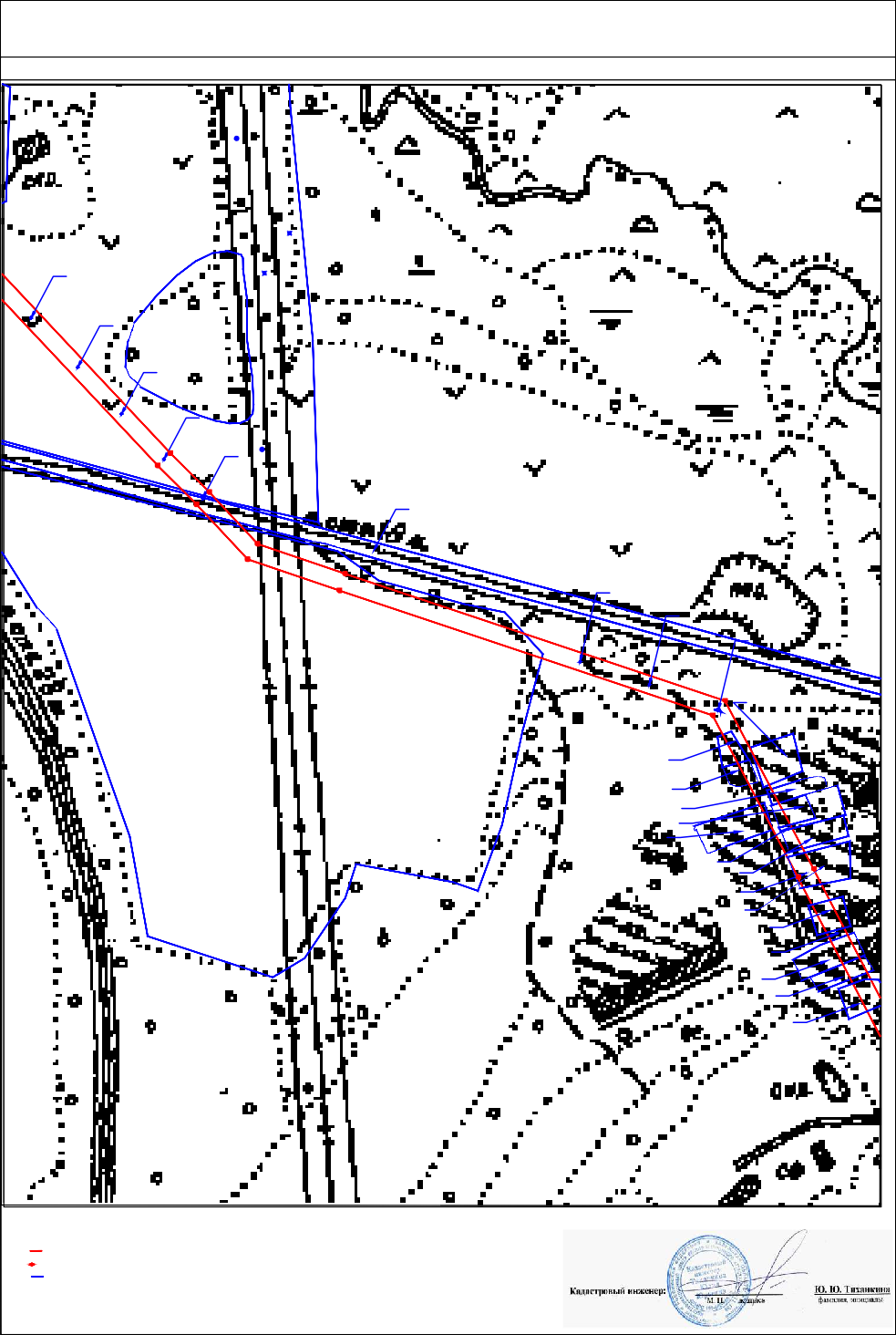 Масштаб 1:2 000Условные обозначения:- граница публичного сервитута: Линейное сооружение - ВЛ-10 кВ № 5 ПС "Детчино"112 - обозначение характерной точки границы- границы земельного участка, которые установлены в соответствии с законодательством40:13:170208:10 - обозначение земельного участка, границы которого установлены в соответствии с законодательствомОПИСАНИЕ МЕСТОПОЛОЖЕНИЯПУБЛИЧНОГО СЕРВИТУТА: ЛИНЕЙНОЕ СООРУЖЕНИЕ - ВЛ-10 кВ № 5 ПС "ДЕТЧИНО", РАСПОЛОЖЕННОГО: КАЛУЖСКАЯ ОБЛАСТЬ, МАЛОЯРОСЛАВЕЦКИЙ РАЙОНПлан границ40:13:000000:763(18)40:13:000000:763(17)120	12140:13:000000:763(5)40:13:000000:872(110)40:13:170207:21140:13:000000:872(109)40:13:000000:872(108)40:13:000000:872(107)11911812240:13:000000:763(8)	40:13:000000:763(9)40:13:000000:763(13)40:13:000000:763(14)12340:13:170301:1226511540:11136:000000:763(151)1740:13:000000:872(106)13012912612512440:13:000000:872(105)127 40:13:170207:12640:13:000000:872(74)40:13:000000:763(16)40:13:170207:11426413140:13:000000:763(10)40:13:170207:7640:13:000000:763(11)40:13:170207:79(2)40:13:000000:1391(1)40:13:170208:8263132	13326240:13:170207:8140:13:000000:763(4)26113440:13:000000:872(75)40:13:000000:872(76)40:13:000000:763(12)40:13:170208:8135260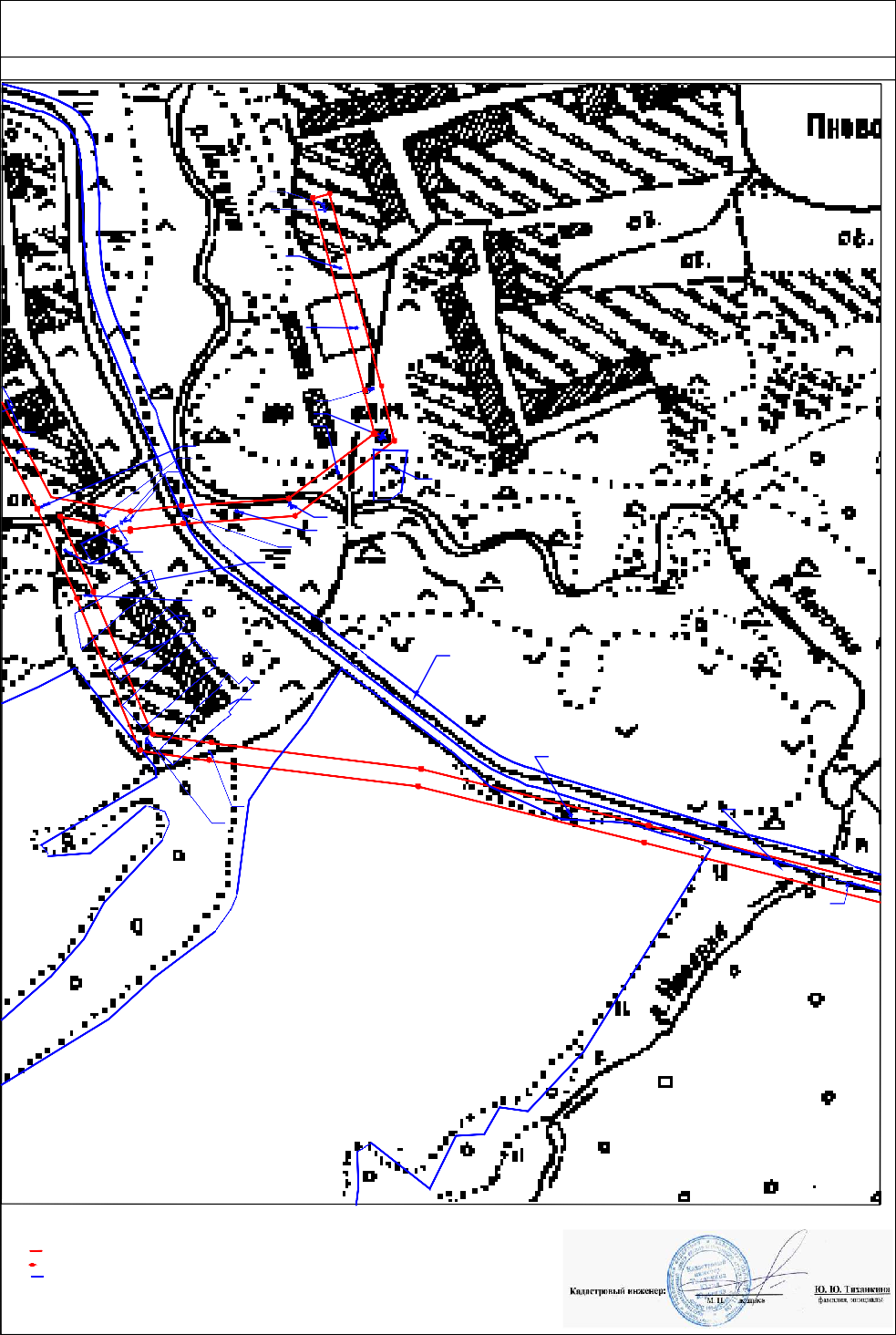 40:13:000000:872(77)Масштаб 1:2 000Условные обозначения:- граница публичного сервитута: Линейное сооружение - ВЛ-10 кВ № 5 ПС "Детчино"134 - обозначение характерной точки границы- границы земельного участка, которые установлены в соответствии с законодательством40:13:170208:8  - обозначение земельного участка, границы которого установлены в соответствии с законодательствомОПИСАНИЕ МЕСТОПОЛОЖЕНИЯПУБЛИЧНОГО СЕРВИТУТА: ЛИНЕЙНОЕ СООРУЖЕНИЕ - ВЛ-10 кВ № 5 ПС "ДЕТЧИНО", РАСПОЛОЖЕННОГО: КАЛУЖСКАЯ ОБЛАСТЬ, МАЛОЯРОСЛАВЕЦКИЙ РАЙОНПлан границ40:13:000000:872(78)25913625813740:13:000000:872(79)13840:13:000000:872(80)25740:13:000000:872(157)40:13:000000:872(158)40:13:000000:872(159)25613914040:13:000000:1391(1)40:13:000000:872(160)25540:13:000000:872(161)40:13:000000:872(162)25414140:13:000000:872(113)40:13:000000:872(163)40:13:000000:872(164)40:13:000000:872(2)25325214240:13:000000:872(112)14740:13:000000:872(165)25125040:13:000000:872(3) 2493040:13:000000:872(48)24840:13:000000:872(49)40:13:000000:872(81)40:13:000000:872(111)24740:13:000000:872(50)40:13:000000:872(82)23623723523814323414614414523319920040:13:000000:872(51)24640:13:000000:872(52)23940:13:170605:12340:13:000000:872(4)40:13:000000:767(12)24524040:13:000000:872(5)24424324140:13:000000:872(6)242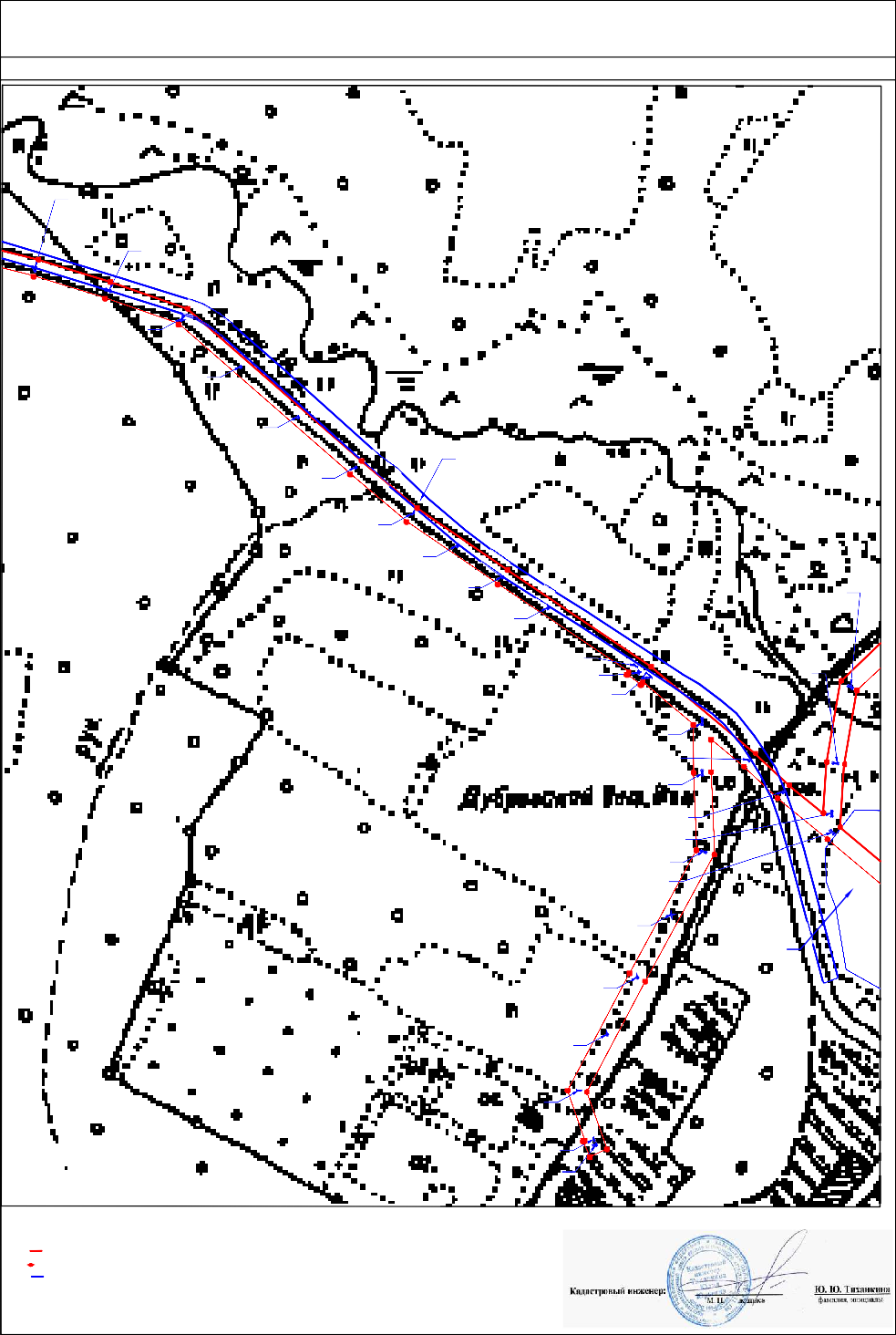 Условные обозначения:- граница публичного сервитута: Линейное сооружение - ВЛ-10 кВ № 5 ПС "Детчино"142 - обозначение характерной точки границы- границы земельного участка, которые установлены в соответствии с законодательством40:13:170605:123 - обозначение земельного участка, границы которого установлены в соответствии с законодательствомМасштаб 1:2 000ОПИСАНИЕ МЕСТОПОЛОЖЕНИЯПУБЛИЧНОГО СЕРВИТУТА: ЛИНЕЙНОЕ СООРУЖЕНИЕ - ВЛ-10 кВ № 5 ПС "ДЕТЧИНО", РАСПОЛОЖЕННОГО: КАЛУЖСКАЯ ОБЛАСТЬ, МАЛОЯРОСЛАВЕЦКИЙ РАЙОНПлан границ40:13:000010504:872(123)40:13:170302:840:13:000000:872(122)40:13:000000:872(121)18440:13:170303:126(1)40:13:170303:1640:13:170303:17(2)40:13:170303:126(11)40:13:170303:17240:13:170303:126(10)40:13:170303:10840:13:170303:126(9)15315218518640:13:170302:740:13:170303:126(8)40:13:170303:126(7)40:13:170303:126(6)40:13:170303:11540:13:170303:126(5)40:13:170303:11440:13:170303:126(4)15040:13:170303:11315119418740:13:170303:21740:13:170303:97(1)18840:13:170303:126(3)19519318940:13:170303:11740:13:170303:126(2)40:13:170303:340:13:170303:126(12)40:13:170303:126(13)19219119040:13:000000:872(120)40:13:170303:126(14)40:13:170303:126(15)14919640:13:000000:872(119)40:13:000000:872(118)40:13:170302:414819740:13:000000:872(117)40:13:000000:872(116)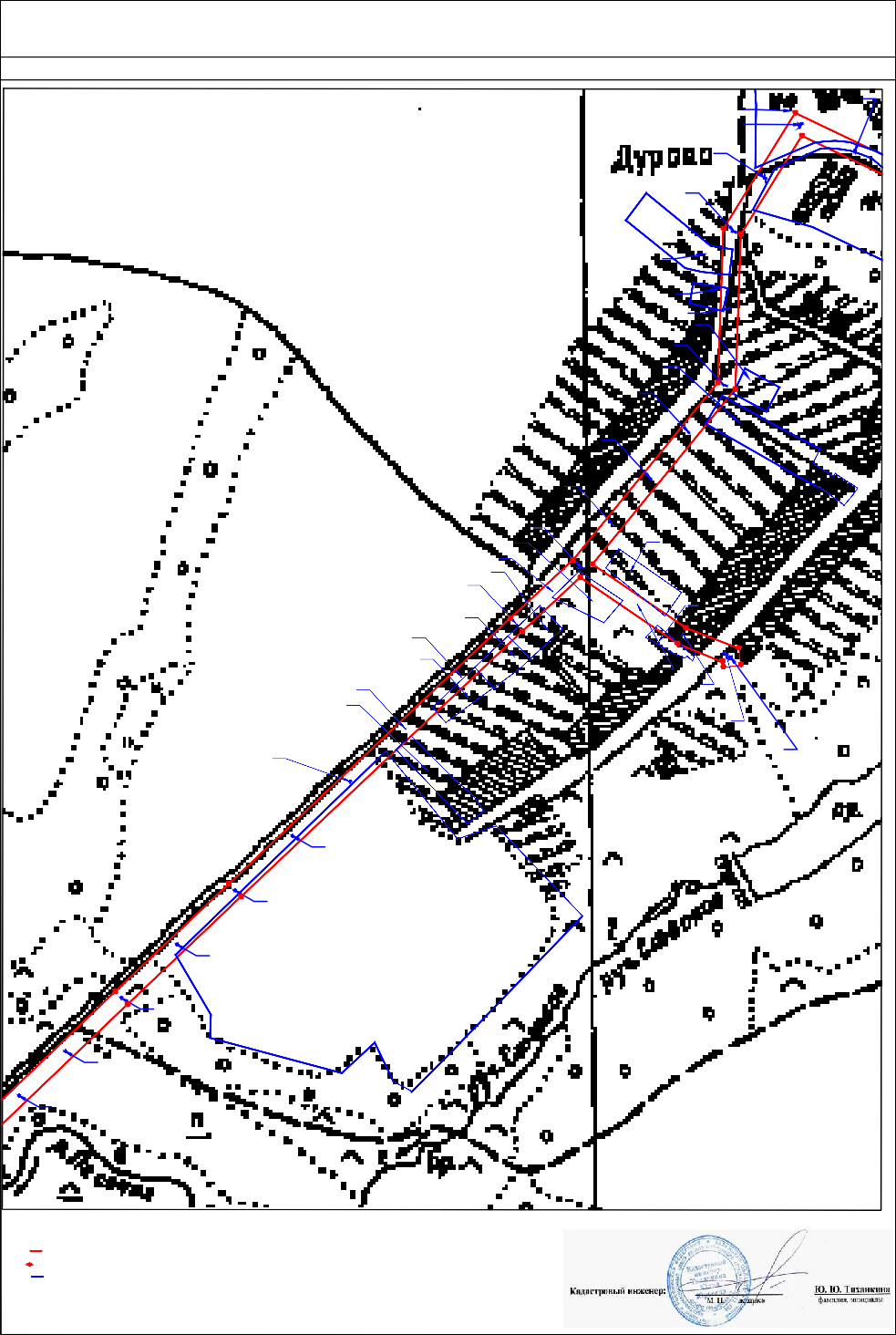 40:13:000000:872(114)40:13:000000:872(115)Масштаб 1:2 000Условные обозначения:- граница публичного сервитута: Линейное сооружение - ВЛ-10 кВ № 5 ПС "Детчино"148 - обозначение характерной точки границы- границы земельного участка, которые установлены в соответствии с законодательством40:13:170302:4 - обозначение земельного участка, границы которого установлены в соответствии с законодательствомОПИСАНИЕ МЕСТОПОЛОЖЕНИЯПУБЛИЧНОГО СЕРВИТУТА: ЛИНЕЙНОЕ СООРУЖЕНИЕ - ВЛ-10 кВ № 5 ПС "ДЕТЧИНО", РАСПОЛОЖЕННОГО: КАЛУЖСКАЯ ОБЛАСТЬ, МАЛОЯРОСЛАВЕЦКИЙ РАЙОНПлан границ40:13:170302:840:13:000000:872(124)15540:13:170501:8140:13:000000:872(7)18318218117815617715740:13:000000:872(125)40:13:000000:872(166)40:13:170302:718017640:13:000000:872(143)40:13:000000:872(1441)7515817415940:13:000000:872(126)40:13:170502:1240:13:000000:872(127)40:13:000000:872(128)40:13:000000:872(129)17316040:13:170502:740:13:000000:872(130)40:13:000000:872(131)40:13:000000:872(132)16117240:13:000000:872(133)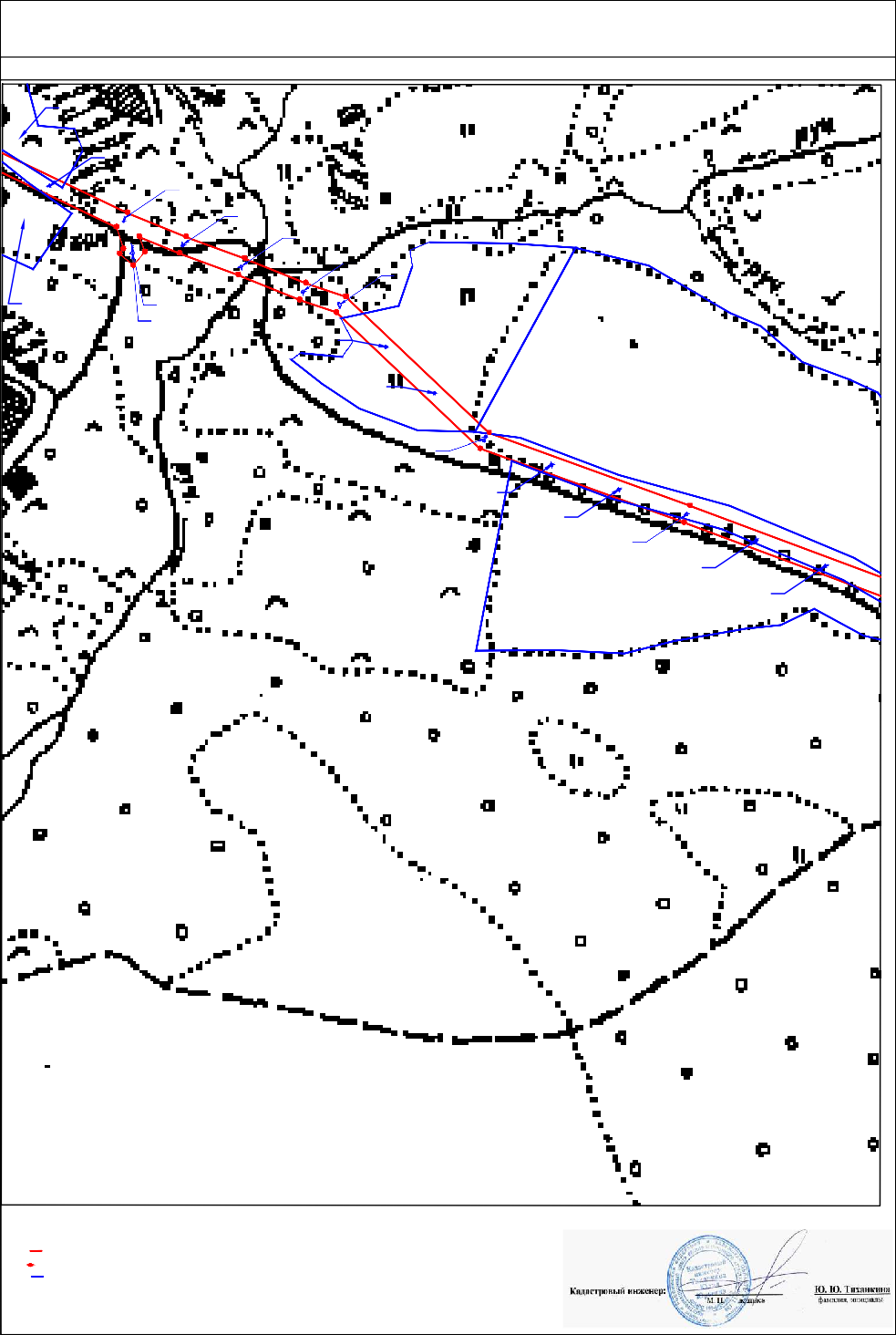 40:13:000000:872(134)40:13:170505:1230Масштаб 1:2 000Условные обозначения:- граница публичного сервитута: Линейное сооружение - ВЛ-10 кВ № 5 ПС "Детчино"160 - обозначение характерной точки границы- границы земельного участка, которые установлены в соответствии с законодательством40:13:170502:7 - обозначение земельного участка, границы которого установлены в соответствии с законодательствомОПИСАНИЕ МЕСТОПОЛОЖЕНИЯПУБЛИЧНОГО СЕРВИТУТА: ЛИНЕЙНОЕ СООРУЖЕНИЕ - ВЛ-10 кВ № 5 ПС "ДЕТЧИНО", РАСПОЛОЖЕННОГО: КАЛУЖСКАЯ ОБЛАСТЬ, МАЛОЯРОСЛАВЕЦКИЙ РАЙОНПлан границ40:13:000000:872(135)17116217016340:13:000000:872(136)40:13:170502:73040:13:000000:872(137)40:13:000000:872(138)40:13:170505:916940:13:000000:872(139)40:13:000000:872(140)16416816716516640:13:000000:872(141)40:13:000000:872(142)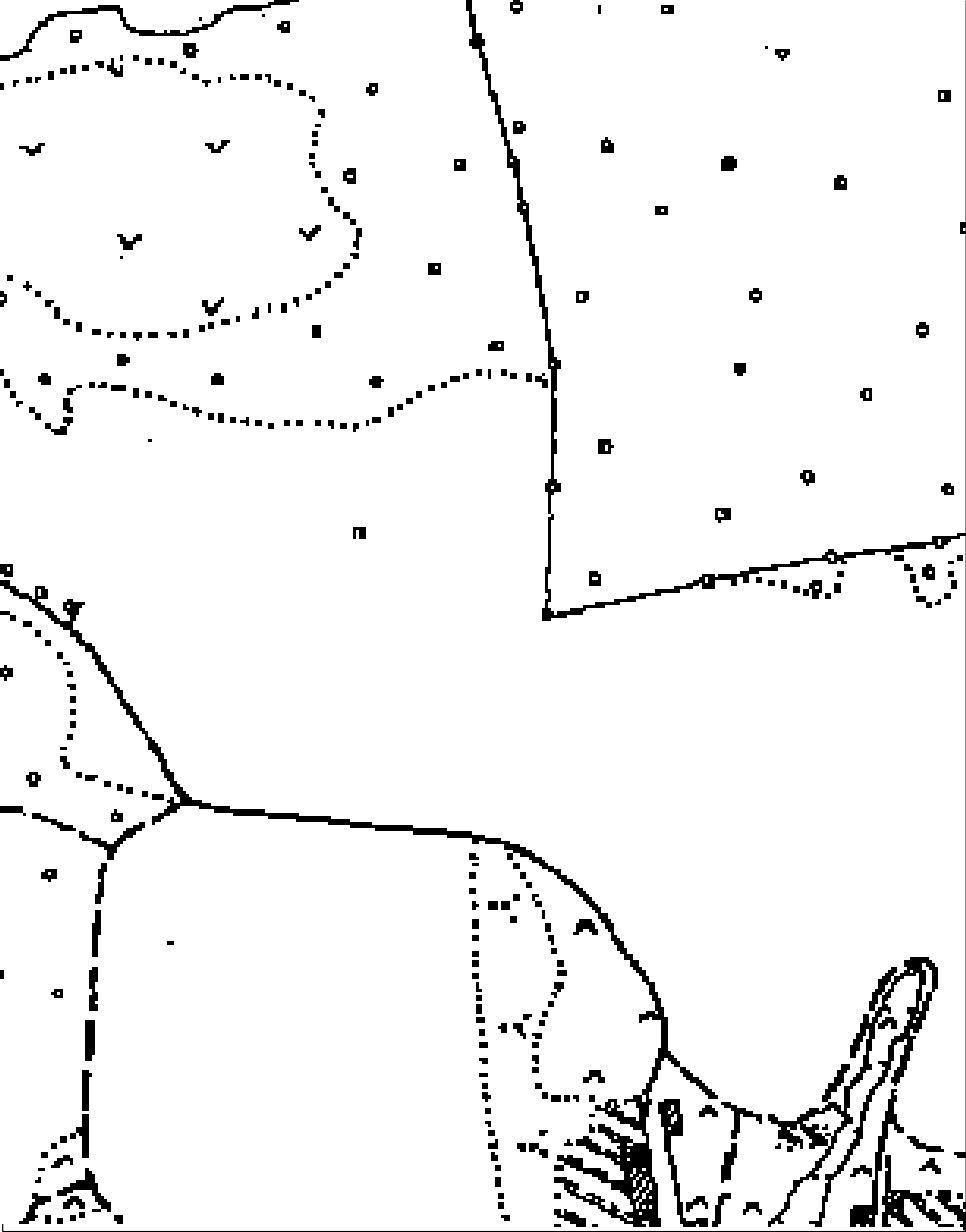 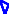 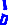 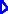 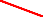 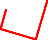 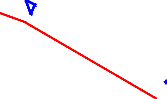 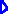 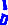 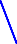 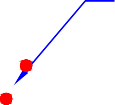 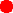 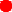 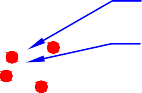 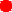 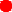 Условные обозначения:- граница публичного сервитута: Линейное сооружение - ВЛ-10 кВ № 5 ПС "Детчино"164 - обозначение характерной точки границы- границы земельного участка, которые установлены в соответствии с законодательством40:13:170505:9 - обозначение земельного участка, границы которого установлены в соответствии с законодательствомМасштаб 1:2 000ОПИСАНИЕ МЕСТОПОЛОЖЕНИЯПУБЛИЧНОГО СЕРВИТУТА: ЛИНЕЙНОЕ СООРУЖЕНИЕ - ВЛ-10 кВ № 5 ПС "ДЕТЧИНО", РАСПОЛОЖЕННОГО: КАЛУЖСКАЯ ОБЛАСТЬ, МАЛОЯРОСЛАВЕЦКИЙ РАЙОНПлан границ40:13:000000:872(83)40:13:170605:12340:13:000000:872(84)40:13:000000:872(85)40:13:170604:12940:13:000000:872(86)23223120120240:13:000000:872(87)40:13:170604:12740:13:000000:767(1)23020340:13:170604:14440:13:000000:872(88)22940:13:000000:872(89)40:13:000000:767(2)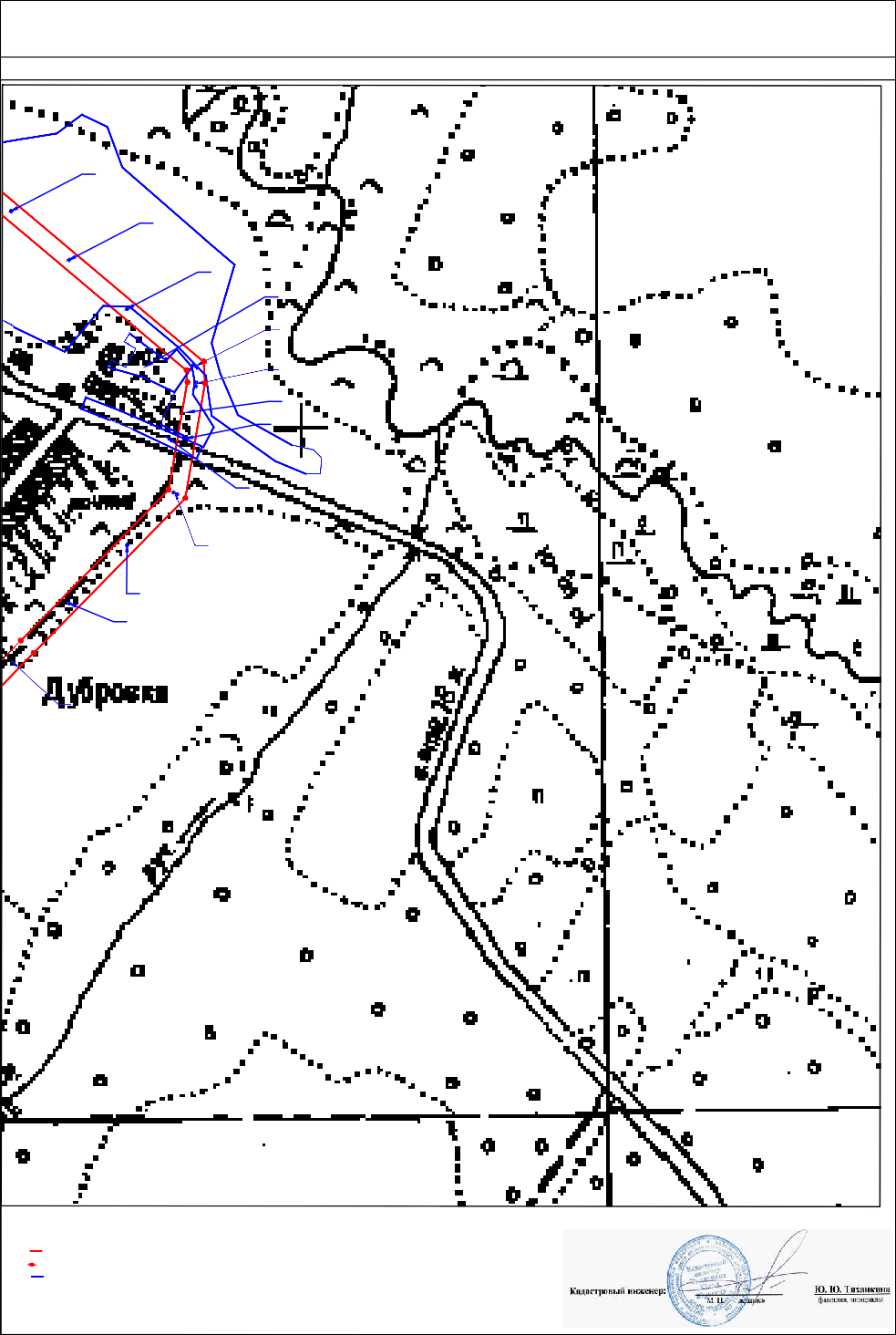 20440:13:000000:767(3)30Масштаб 1:2 000Условные обозначения:- граница публичного сервитута: Линейное сооружение - ВЛ-10 кВ № 5 ПС "Детчино"202 - обозначение характерной точки границы- границы земельного участка, которые установлены в соответствии с законодательством40:13:170605:12840:13:170604:144 - обозначение земельного участка, границы которого установлены в соответствии с законодательствомОПИСАНИЕ МЕСТОПОЛОЖЕНИЯПУБЛИЧНОГО СЕРВИТУТА: ЛИНЕЙНОЕ СООРУЖЕНИЕ - ВЛ-10 кВ № 5 ПС "ДЕТЧИНО", РАСПОЛОЖЕННОГО: КАЛУЖСКАЯ ОБЛАСТЬ, МАЛОЯРОСЛАВЕЦКИЙ РАЙОНПлан границ40:13:000000:767(4)40:13:000000:767(5)40:13:000000:767(6)22021040:13:170605:8(1)20922122222340:13:000000:767(8)40:13:000000:767(7)224206227 22822622520540:13:170607:2940:13:170604:15540:13:000000:767(9)40:13:170604:15440:13:170604:2240:13:000000:767(10)40:13:170604:14840:13:020106:2229(1)40:13:170604:6440:13:170605:8(2)20820740:13:170604:1740:13:000000:767(11)40:13:000000:872(90)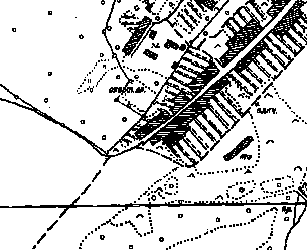 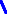 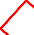 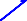 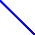 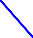 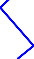 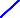 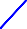 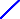 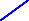 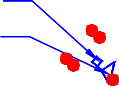 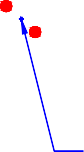 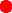 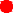 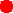 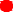 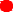 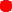 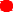 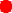 Условные обозначения:- граница публичного сервитута: Линейное сооружение - ВЛ-10 кВ № 5 ПС "Детчино"208 - обозначение характерной точки границы- границы земельного участка, которые установлены в соответствии с законодательством40:13:170604:17 - обозначение земельного участка, границы которого установлены в соответствии с законодательствомМасштаб 1:2 000ОПИСАНИЕ МЕСТОПОЛОЖЕНИЯПУБЛИЧНОГО СЕРВИТУТА: ЛИНЕЙНОЕ СООРУЖЕНИЕ - ВЛ-10 кВ № 5 ПС "ДЕТЧИНО", РАСПОЛОЖЕННОГО: КАЛУЖСКАЯ ОБЛАСТЬ, МАЛОЯРОСЛАВЕЦКИЙ РАЙОНПлан границ40:13:170608:25(3)40:13:000000:872(91)40:13:000000:872(92)215 216 217 40:13:020108000:872(93)40:13:170608:25(2)21421340:13:170605:8(1)40:13:170608:25(1)212219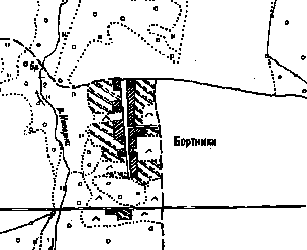 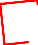 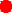 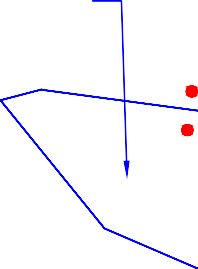 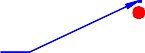 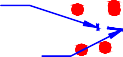 21130	40:13:170605:8(2)Масштаб 1:2 000Условные обозначения:- граница публичного сервитута: Линейное сооружение - ВЛ-10 кВ № 5 ПС "Детчино"212 - обозначение характерной точки границы- границы земельного участка, которые установлены в соответствии с законодательством40:13:170605:8 - обозначение земельного участка, границы которого установлены в соответствии с законодательством